Базовая информацияСекретариат МСЭ находится в процессе выполнения Решений 600 (C17/133) и 601 (C17/134) Совета с тех пор, как они были утверждены на сессии 2017 года. Секретариат МСЭ представил отчет о ходе реализации (CWG-FHR 8/18) на восьмом собрании РГС-ФЛР (22–23 января 2018 года), а также высказал несколько замечаний и выдвинул два предложения. В документе (CWG-FHR 8/28) содержится резюме обсуждения, состоявшегося на собрании РГС-ФЛР.1	Статус контактных данных поставщиков услуг UIFN и получателей ресурсов IINБСЭ начало процесс оповещения 166 поставщиков услуг UIFN (универсальных международных номеров услуги бесплатного вызова) и 787 получателей ресурсов IIN (идентификационных номеров эмитента). Усовершенствованные системы присвоения и регистрации номеров UIFN и IIN начали действовать с 16 января 2018 года. По состоянию на конец марта 2018 года с помощью усовершенствованных систем было зарезервировано или присвоено 156 новых номеров UIFN в соответствии с новой структурой сборов, утвержденной Решением 600 Совета; было зарегистрировано шесть новых номеров IIN в соответствии с новой структурой сборов, утвержденной Решением 601 Совета.Кроме того, по состоянию на март 2018 года•	UIFN: Продолжается поиск дополнительной информации по 15 из 166 поставщиков услуг (в частности, отсутствуют актуальные контактные данные). •	IIN: Из 787 получателей по 288 неизвестны адреса электронной почты, по 142 получателям не удалось получить обновленные контактные данные (письма, направляемые на их электронные адреса, не доставляются).2	Первое предложение, представленное на восьмом собрании РГС-ФЛРПервое предложение, представленное Секретариатом МСЭ в РГС-ФЛР в январе 2018 года, заключалось в следующем:"14	Национальным администрациям/регуляторным органам предлагается назначить координатора, который будет предоставлять актуальные контактные данные поставщиков услуг UIFN (ПЭО) и получателей ресурсов IIN или заниматься поиском этих данных". В отчете о собрании РГС-ФЛР состоявшееся обсуждение было резюмировано следующим образом:"2.13	В связи с предложением 1, касающимся сбора актуальных контактных данных, у некоторых делегатов возник вопрос о том, не ляжет ли это предложение дополнительным бременем на Государства-Члены.2.14	Секретариат пояснил, что данное предложение – это напоминание о предложении Государствам-Членам организовать ведение актуального перечня признанных эксплуатационных организаций (ПЭО) на веб-сайте МСЭ https://www.itu.int/en/ITU-T/inr/Pages/roa.aspx:Администрациям Государств-Членов предлагается сообщить в БСЭ, на добровольной основе, обо всех объединениях, имеющих статус ПЭО в соответствии со Статьей 6 Устава МСЭ и пп. 1007 и 1008 Приложения к Уставу МСЭ, используя уведомления в форме перечня признанных эксплуатационных организаций (ПЭО). Администрации могут либо предоставить перечень, либо указать веб-сайт, на котором можно найти соответствующую информацию".3	Второе предложение, представленное на восьмом собрании РГС-ФЛРВторое предложение, представленное Секретариатом МСЭ в РГС-ФЛР в январе 2018 года, было следующим:"15	В случае если национальные администрации/регуляторные органы потеряли связь с какими-либо организациями и не смогут установить их новые контактные данные до 30 июня 2018 года, то все записи, относящиеся к этим организациям, будут удалены из базы данных МСЭ на основе подтверждений/уведомлений со стороны национальных администраций/регуляторных органов".В отчете о собрании РГС-ФЛР говорится следующее:"2.15	Что касается предложения 2, некоторые Государства-Члены выразили обеспокоенность по поводу последствий удаления записей из базы данных МСЭ, а также по поводу того, что предельный срок 30 июня 2018 года недостаточен для соблюдения всех необходимых юридических формальностей на национальном уровне. 2.16	Секретариат пояснил, что для удаления записей из базы данных МСЭ потребуются уведомления или подтверждения со стороны национальных администраций/регуляторных органов. Срок 30 июня 2018 года следует пересмотреть, чтобы предоставить необходимый запас времени Государствам-Членам.2.17	Председатель предложил Секретариату подготовить документ к Совету 2018 года для обсуждения вопроса пересмотра предложения 2".После проведения неофициальной консультации Секретариат МСЭ предлагает перенести крайний срок с "30 июня 2018 года" на "начало сессии Совета МСЭ 2019 года". Контактные данные поставщиков услуг UIFN (https://www.itu.int/en/ITU-T/inr/unum/Pages/uifn-service-provider.aspx) и получателей ресурсов IIN опубликованы на веб-сайте МСЭ (https://www.itu.int/net/itu-t/inrdb/secured/e118iin.aspx). Контактные данные получателей ресурсов IIN также опубликованы в Оперативном бюллетене МСЭ (https://www.itu.int/pub/T-SP/e) и находятся в открытом доступе. 4	Заключение Совету предлагается принять к сведению первое предложение, а также рассмотреть пересмотренное второе предложение._________________СОВЕТ 2018
Женева, 17−27 апреля 2018 года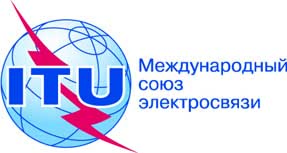 Пункт повестки дня: ADM 3Документ C18/100-RПункт повестки дня: ADM 36 апреля 2018 годаПункт повестки дня: ADM 3Оригинал: английскийОтчет Генерального секретаряОтчет Генерального секретаряОтчет о ходе выполнении решений 600 и 601 совета (UIFN, IIN)Отчет о ходе выполнении решений 600 и 601 совета (UIFN, IIN)РезюмеВ январе 2018 года Секретариат МСЭ представил РГС-ФЛР отчет о ходе выполнения Решений 600 и 601 Совета. По итогам обсуждения в РГС-ФЛР первое предложение воспроизводится в настоящем документе без изменений:–	Национальным администрациям/регуляторным органам предлагается назначить координатора, который будет предоставлять актуальные контактные данные поставщиков услуг UIFN (ПЭО) и получателей ресурсов IIN или заниматься поиском этих данных,а второе предложение, представленное в РГС-ФЛР, приводится в измененном виде:–	В случае если национальные администрации/регуляторные органы потеряли связь с какими-либо организациями и не смогут установить их новые контактные данные к началу сессии Совета 2019 года, то все записи, относящиеся к этим организациям, будут удалены из базы данных МСЭ на основе подтверждений/уведомлений со стороны национальных администраций/регуляторных органов.Необходимые действияСовету предлагается принять к сведению первое предложение и одобрить пересмотренное второе предложение.Справочные материалыC17/133, C17/134, CWG-FHR 8/18, CWG-FHR 8/28